Перечень оборудования Центра образования естественно – научной и технологической направленности «Точка роста»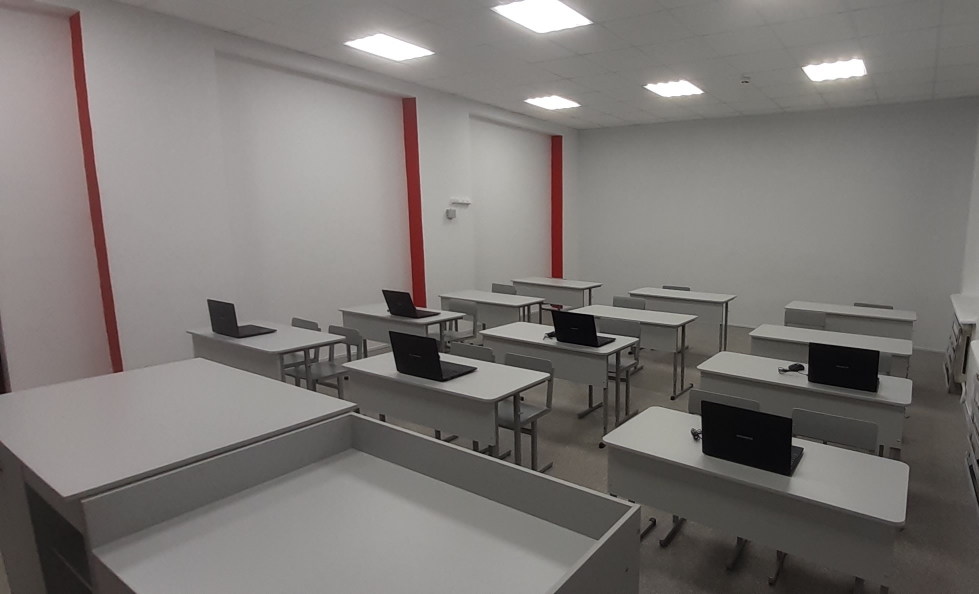 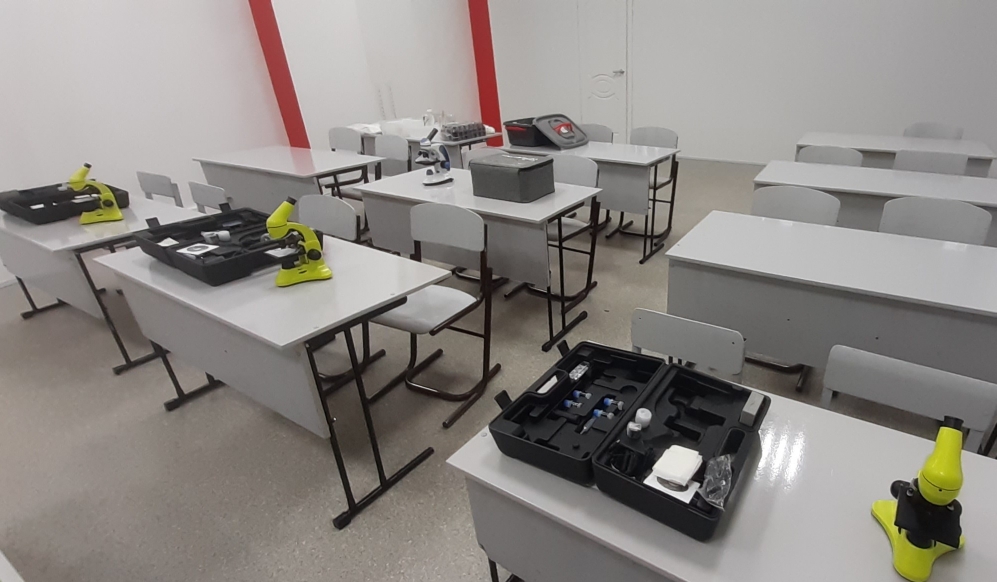 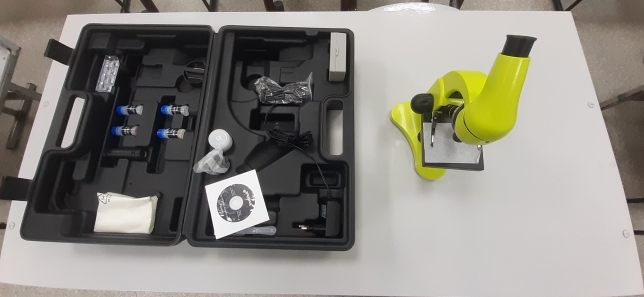 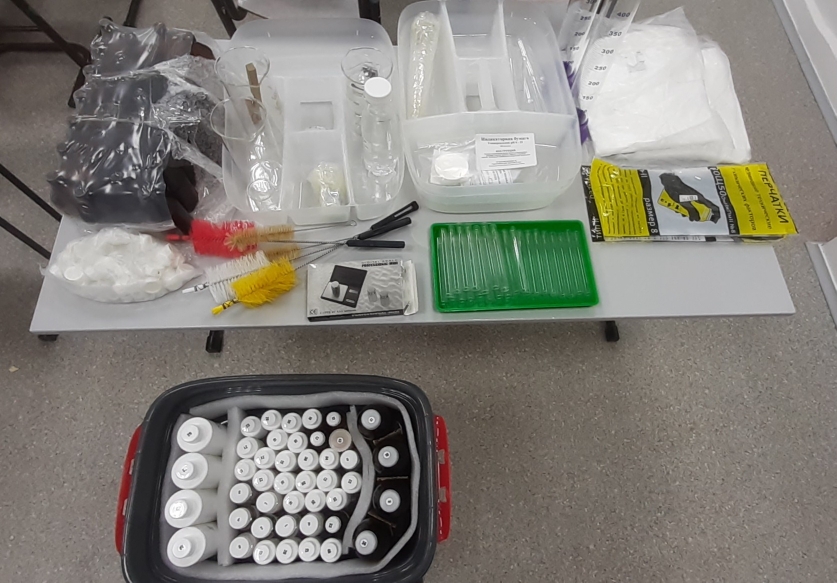 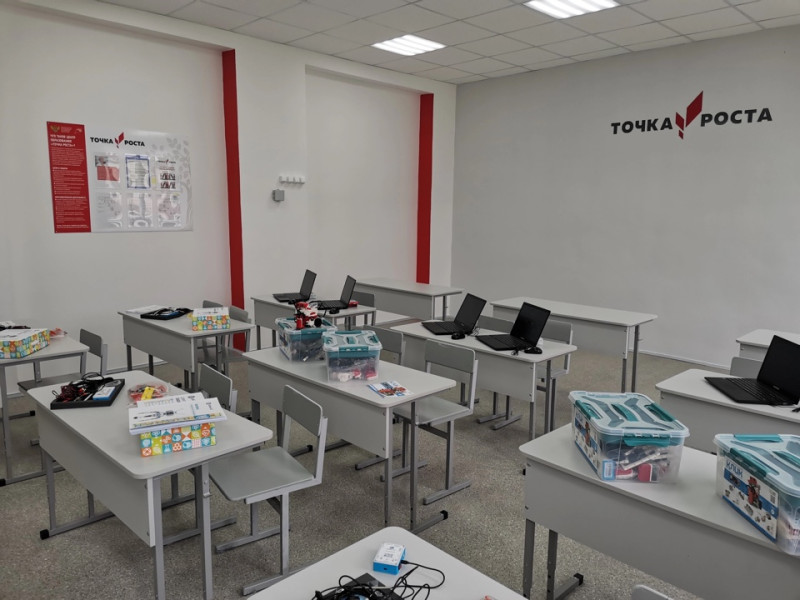 № п/пНаименование оборудованияКраткая техническая характеристикаЕдиница измерения показателяКоличество1Кабинет биологии и химииНабор типовой мебели Вытяжной шкафДемонстрационный стол12Кабинет физикиНабор типовой мебели Демонстрационный стол13Микроскоп цифровой
Levenhuk Rainbow 50L PLUS, 1,3 МпиксТип микроскопа- биологический Способ наблюдения -монокулярный Назначение -лабораторный Метод исследования -светлое поле Материал оптики- оптическое стекло Минимальное увеличение микроскопа -64 Максимальное увеличение микроскопа-1280Увеличение окуляра -16 Объективы-4х, 10х, 40xs (подпружиненный) Револьверная головка на 3 объектива -наличие Тип подсветки -светодиод Расположение подсветки- верхняя и нижняя Материал корпуса- металл Предметный столик- наличие Размер предметного столика- 90Источник питания -220В/50ГцЧисло мегапикселей- 1.3 крат крат крат мм 34Ноутбук ГРАВИТОН: Н15И – страна происхождения товара – РоссияРазмер диагонали-15.6 Общий объем установленной оперативной памяти-8 Тип накопителя -SSD Разрешение экрана -Full HD Тип матрицы -IPS Количество ядер процессора-4 Частота процессора базовая-1,6Тип оперативной памяти -DDR4Тип беспроводной связи- Bluetooth, Wi-FiНаличие модулей и интерфейсов-8P8C Type-C M.2 HDMI VGAЕмкость батареи-44Разрешение вэб-камеры-2Количество потоков процессора-8Максимальный общий поддерживаемый объем оперативной памяти-32Количество встроенных в корпус портов USB 3.2 Gen 1 (USB 3.1 Gen 1, USB 3.0)-3Количество встроенных в корпус портов USB Type-C-1Время автономной работы от батареи-6Объем кэш памяти третьего уровня процессора (L3)-6 Тип видеоадаптера- интегрированная (встроенная)Количество входного видео разъемов HDMI-1Интерфейс накопителя- PCIeОбъем SSD накопителя-240Наличие дополнительного цифрового блока на клавиатуре-даФорм-фактор-ноутбукДюйм (25,4 мм) Гигабайт штука ГигагерцВатт-часМпиксельШтука ГигабайтШтука Штука Час МегабайтШтука Гигабайт15Микроскоп цифровой
Страна происхождения: Китайская Народная РеспубликаТип микроскопа- биологический Способ наблюдения -монокулярный Назначение -лабораторный Метод исследования -светлое поле Материал оптики- оптическое стекло Минимальное увеличение микроскопа -64 Максимальное увеличение микроскопа-1280Увеличение окуляра -16 Объективы-4х, 10х, 40xs (подпружиненный) Револьверная головка на 3 объектива -наличие Тип подсветки -светодиод Расположение подсветки- верхняя и нижняя Материал корпуса- металл Предметный столик- наличие Размер предметного столика- 90Источник питания -220В/50ГцЧисло мегапикселей- 1крат крат крат мм 16Цифровая лаборатория по биологии (ученическая) (Производство Российская Федерация)Цифровая лаборатория по химии (ученическая) (Производство Российская Федерация)Предметная область-биология Тип пользователя -обучающиесяБеспроводной мультидатчик Датчики встроенные в мультидатчик:-Датчик относительной влажности;-Датчик освещенности;-Датчик уровня pH;-Датчик температуры исследуемой среды;-Датчик  температуры окружающей среды. Тип датчика – датчик относительной влажностиМинимальная величина измерения датчика относительной влажности -0Максимальная величина измерения датчика относительной влажности-100 Тип датчика –датчик освещенностиМинимальная величина измерения датчика освещенности -0Максимальная величина измерения датчика освещенности 180000Тип датчика –датчик уровня pHМинимальная величина измерения датчика уровня pH -0Максимальная величина датчика уровня pH -14Тип датчика –датчик температуры исследуемой средыМинимальная величина измерения датчика температур -20Максимальная величина датчика температур +140Тип датчика- датчик температуры окружающей средыМинимальная величина измерения датчика температур -2-Максимальная величина датчика температур+40Дополнительные материалы в комплекте: зарядное устройство с кабелем miniUSBДополнительные материалы в комплекте: USB Адаптер Blutooth 4.1 Low EnergyДополнительные материалы в комплекте: руководство по эксплуатацииДополнительные материалы в комплекте: цифровая видеокамераРазрешение цифровой камеры- 0,3Дополнительные материалы в комплекте: металлический штатив для цифровой видеокамерыДополнительные материалы в комплекте: программное обеспечениеТребования к программному обеспечению, поставляемому в составе дополнительных материалов в комплекте (п. 1.25)Дополнительные материалы в комплекте: справочно-методические материалыКомплектация справочно-методических материалов-30В структуру каждой работы входит:-теоретические сведения;-подробный сценарий при работе с цифровой лабораторией-последовательность действий по обработке полученный данных;-контрольные вопросы Обучающие видеоматериалы по работе с цифровой лабораториейДополнительные материалы в комплекте: кейс для хранения и транспортировкиНаличие русскоязычного сайта поддержки: да%%ЛюксЛюкс pHpHГрадус ЦельсияГрадус ЦельсияГрадус ЦельсияГрадус ЦельсияМпикс Кол-во работ4Цифровая лаборатория по биологии (ученическая) (Производство Российская Федерация)Цифровая лаборатория по химии (ученическая) (Производство Российская Федерация)Предметная область -химияТип пользователя- обучающиеся Беспроводной мультидатчик Датчики встроенные в мультидатчик:встроенных датчиков: -Датчик уровня pH;-Датчик электрической проводимости;-Датчик температуры исследуемой среды.Тип датчика- датчик уровня pHМинимальная величина измерения датчика уровня pH-0Максимальная величина датчика уровня pH -14Тип датчика- датчик электрической проводимостиМинимальная величина измерения датчика электропроводности диапазон 1-0Максимальная величина датчика электропроводности диапазон 1-200Минимальная величина измерения датчика электропроводности диапазон  2-0Максимальная величина датчика электропроводности  диапазон 2-2000Минимальная величина измерения датчика электропроводности диапазон  3-0Максимальная величина датчика электропроводности диапазон 3-20000Тип датчика- датчик температуры исследуемой средыМинимальная величина измерения датчика температур-20Максимальная величина датчика температур+140Дополнительный тип датчика-датчик оптической плотностиДлина волны датчика оптической плотности-525Дополнительные материалы в комплекте: кабель USBДополнительные материалы в комплекте: зарядное устройство с кабелем mini USBДополнительные материалы в комплекте: USB Адаптер Bluetooth 4.1 Low Energy Дополнительные материалы в комплекте: руководство по уксплуатацииДополнительные материалы в комплекте: программное обеспечение Требования к программному обеспечению, поставляемому в составе дополнительных материалов в комплекте (п. 2.23)Дополнительные материалы в комплекте: справочно-методические материалыКомплектация справочно-методических материалов: 40В структуру каждой работы входит:-теоретические сведения;-подробный сценарий при работе с цифровой лабораторией-последовательность действий по обработке полученный данных;-контрольные вопросы Наличие русскоязычного сайта поддержки Обучающие видеоматериалы по работе с цифровой лабораторией Дополнительные материалы в комплекте: набор лабораторной оснасткиВ состав лабораторной оснастки входит необходимое  для проведения работ, указанное в справочно-методических материалах, дополнительное оборудованиемкСммкСммкСммкСмГрадус ЦельсияГрадус Цельсиянм 4Цифровая лаборатория по физике (ученическая) (Производство Российская Федерация)Предметная область -физикаТип пользователя -обучающиесяБеспроводной мультидатчик Датчики встроенные в мультидатчик:-Датчик температуры исследуемой среды;-Датчик абсолютного давления;-Датчик магнитного поля;-Датчик электрического напряжения;-Датчик силы тока;-Датчик акселерометр. Тип датчика-датчик температуры исследуемой средыМинимальная величина измерения датчика температур-20 Максимальная величина датчика температур+120Тип датчика- датчик абсолютного давленияМинимальная величина измерения датчика абсолютного давления-0Максимальная величина датчика абсолютного давления-500Тип датчика –датчик магнитного поляМинимальная величина измерения датчика магнитного поля-80Максимальная величина датчика магнитного поля 80Тип датчика –датчик электрического напряженияМинимальная величина измерения датчика электрического напряжения диапазон 1-2Максимальная величина датчика электрического напряжения диапазон 1+2Минимальная величина измерения датчика электрического напряжения диапазон  2-5Максимальная величина датчика электрического напряжения  диапазон 2+5 Минимальная величина измерения датчика электрического напряжения диапазон  3 -10Максимальная величина датчика электрического напряжения диапазон  3 +10Минимальная величина измерения датчика  электрического напряжения диапазон 4-15 Максимальная величина датчика электрического напряжения диапазон  4 +15Тип датчика- датчик силы токаМинимальная величина измерения датчика силы тока-1Максимальная величина датчика силы тока +1Тип датчика-датчик акселерометрМинимальная величина измерения датчика акселерометра диапазон  1-2Максимальная величина датчика акселерометра диапазон  1+2Минимальная величина измерения датчика акселерометра диапазон  2 -4Максимальная величина датчика акселерометра диапазон  2 +4Минимальная величина измерения датчика акселерометра диапазон  3 -8Максимальная величина датчика  акселерометра диапазон  3 +8Дополнительные материалы в комплекте: USB осциллографUSB осциллограф с 2мя каналами, +/-10В № 1Дополнительные материалы в комплекте : кабель USB соединительныйДополнительные материалы в комплекте: зарядное устройство с кабелем mini USB Дополнительные материалы в комплекте: USB адаптер Bluetooth 4.1 Low Entrgy Дополнительные материалы в комплекте: конструктор для проведения экспериментовДополнительные материалы в комплекте: руководство по эксплуатации Дополнительные материалы в комплекте: программное обеспечение Требования к программному обеспечению, поставляемому в составе дополнительных материалов в комплекте (п. 3.39) Дополнительные материалы в комплекте : справочно-методические материалыКомплектация справочно-методических материалов; 40 количество работВ структуру каждой работы входит:-теоретические сведения;-подробный сценарий при работе с цифровой лабораторией-последовательность действий по обработке полученный данных;-контрольные вопросыОбучающие видеоматериалы по работе с цифровой лабораториейГрадус ЦельсияГрадус ЦельсиякПакПамТлМтлВВВВВВВВАмпер Ампер gg  g  g  g   g  штука47Мышь (Box)Мышь (Box), Wired optical mouse Genius DX-110,USB,1000 DPI, 3 buttons, cable 1.5m, both hands,BLACKШтука18Лицензия на право установки и использования операционной системы специального назначения «Astra Linux Special Edition»Лицензия на право установки и использования операционной системы специального назначения «Astra Linux Special Edition» для 64-х разрядной платформы на базе процессорной архитектуры х86-64 (очередное обновление 1.7), уровень защищенности «Базовый» («Орел»), Право на использование (№ росреестра 369) -бессрочнаяШтука19Набор по закреплению изучаемых тем по предметным областям основного общего образованияПредметная область -химияТип набора по закреплению изучаемых тем по предметным областям основного общего образования – набор ОГЭ по химииВесы лабораторные 200г -1Спиртовка лабораторная - 1Воронка коническая -1Палочка стеклянная -1Пробирка ПХ-14 -10Стакан высокий  с носиком ВН-50 с меткой -2Цилиндр измерительный 2-50-2 стеклянный, с притертой крышкой -1Штатив для пробирок на 10 гнёзд -1Зажим пробирочный -1Шпатель-ложечка -3Раздаточный лоток-1 Набор из  6 флаконов по 100 мл для хранения растворов и реактивов -5Набор из  6 флаконов по 30 мл для хранения растворов и реактивов -10Цилиндр измерительный с носиком 1-500 -2Стакан высокий 500мл -3Ерш для мытья посуды -3Ерш для мытья колб -3Халат белый хлопчатобумажный -2Перчатки химические стойкие -2Очки защитные -1Фильтры бумажные-100 Горючее для спиртовок -0,33 Набор реактивов: Алюминий (гранулы) -10Железо (стружка) -20Цинк (гранулы) -10Медь (проволока) -20Оксид меди(II) (порошок)-20 Оксид магния (порошок) -20Оксид алюминия (порошок) -20Оксид кремния (порошок) -20Разбавленный раствор Соляной кислота -250Разбавленный раствор Серной кислота -250Раствор гидроксид натрия / гидроксид калия: объем раствора гидроксид натрия / гидроксид калия -250концентрации гидроксид натрия / гидроксид калия -10Раствор Гидроксид кальция: объем раствора Гидроксид кальция -50концентрация раствора Гидроксид кальция 10Раствор Хлорид натрия / хлорид калия: объем раствора Хлорид натрия / хлорид калия-50 концентрация раствора Хлорид натрия / хлорид калия -5Раствор Хлорид лития:объем раствора Хлорид лития -50концентрация раствора Хлорид лития -5Раствор  Хлорид кальция/ хлорид магния: объем раствора Хлорид кальция/ хлорид магния -200концентрация раствора Хлорид кальция/ хлорид магния -5Раствор  Хлорид меди(II): объем раствора Хлорид меди(II): 50концентрация раствора Хлорид меди(II): 5Раствор  Хлорид алюминия: объем раствора Хлорид алюминия -50концентрация раствора Хлорид алюминия -5Раствор  Хлорид железа(III): объем раствора Хлорид железа(III) -50концентрация раствора Хлорид железа(III) -5Раствор  Хлорид аммония: объем раствора Хлорид аммония -50концентрация раствора Хлорид аммония -5Раствор  Хлорид бария объем раствора Хлорид бария -450концентрация раствора Хлорид бария -1Раствор  Сульфат натрия / сульфат калия: объем раствора Сульфат натрия / сульфат калия -50концентрация раствора Сульфат натрия / сульфат калия -5Раствор  Сульфат магния:объем раствора Сульфат магния -50концентрация раствора Сульфат магния -5Раствор  Сульфат меди(II): объем раствора Сульфат меди(II) -50концентрация раствора Сульфат меди(II) -5Раствор  Сульфат железа(II): объем раствора Сульфат железа(II) -50концентрация раствора Сульфат железа(II)-5Раствор  Сульфат цинка: объем раствора Сульфат цинка -50концентрация раствора Сульфат цинка -5Раствор  Сульфат алюминия: объем раствора Сульфат алюминия -50концентрация раствора Сульфат алюминия -5Раствор Сульфат аммония: объем раствора Сульфат аммония -50концентрация раствора Сульфат аммония -5Раствор Нитрат натрия / нитрат калия: объем раствора Нитрат натрия / нитрат калия -50концентрация раствора Нитрат натрия / нитрат калия -5Раствор Карбонат натрия / карбонат калия: объем раствора Карбонат натрия / карбонат калия -50концентрация раствора Карбонат натрия / карбонат калия-5 Раствор Гидрокарбонат натрия / гидрокарбонат калия: объем раствора Гидрокарбонат натрия / гидрокарбонат калия -50концентрация раствора Гидрокарбонат натрия / гидрокарбонат калия-5 Раствор  Фосфат натрия / фосфат калия: объем раствора Фосфат натрия / фосфат калия -50концентрация раствора Фосфат натрия / фосфат калия-5Раствор Бромид натрия / бромид калия: объем раствора Бромид натрия / бромид калия -50концентрация раствора Бромид натрия / бромид калия -5Раствор Иодид натрия / иодид калия: объем раствора Иодид натрия / иодид калия -50концентрация раствора Иодид натрия / иодид калия -5Раствор 5% Нитрат бария: -50Раствор Нитрат кальция:объем раствора Нитрат кальция -50концентрация раствора Нитрат кальция-5Раствор  Нитрат серебра: объем раствора Нитрат серебра-200концентрация раствора Нитрат серебра-5Раствор Аммиак: объем раствора Аммиак-50концентрация раствора Аммиак-5Пероксид водорода-50Раствор метилоранж-50Раствор лакмус-50Раствор фенолфталеин-50Дистиллированная вода-50Индикаторная бумага-1ШтШтШтШтШтШтШтШтШтШт ШтКомплектКомплект ШтШтШтШтШтШтШтШтЛ ГГГГГГГГМлМлМл%Мл%Мл%Мл%Мл%Мл%Мл%Мл%Мл%Мл%Мл%Мл%Мл%Мл%Мл%Мл%Мл%Мл%Мл%Мл%Мл%Мл%Мл%Мл%Мл%Мл%МлМлМлМлМлупаковка110Образовательный конструктор для практики блочного программирования с комплектом датчиков КЛИКРобототехнический набор предназначен для изучения основ робототехники, деталей, узлов и механизмов, необходимых для создания робототехнических устройствНабор представляет собой комплект структурных элементов, соединительных элементов и электротехнических компонентовНабор позволяет проводить эксперименты по предмету физика, создавать и программировать собираемые модели, из компонентов, входящих в его состав, рабочие модели мобильных и стационарных робототехнических устройств с автоматизированным управлением, в том числе на колёсном и гусеничном ходу, а также конструкций, основанных на использовании различных видов передач (в том числе червячных и зубчатых) а также рычагов.Обеспечивает возможность практического изучения технологий интернета вещей и основ искусственного интеллекта. С помощью встроенных беспроводных сетевых решений (Wi-Fi и Bluetooth) и возможности интеграции с бесплатным облачным ПО.Обеспечивает возможность объединения нескольких роботов, собранных из подобных наборов, в группы с сетевым взаимодействием.Опциональная возможность расширения дополнительными компонентами (не входящими в стандартную комплектацию), позволяющими изучать техническое зрение и промышленную робототехнику.Обеспечивает возможность работы набора с дополнительными облачными сервисами.Количество программируемых контроллеров в пластиковых корпусах, позволяющих
одновременно создавать 2 варианта роботов различного назначения, имеющих возможность работы как в потоковом режиме, так и автономно; позволяющих реализовать обучение программированию в нескольких  средах разработки на различных языках (в средах Mblock, Arduino IDE, на языках Scratch, C, Python, 
micro Python)-2.Контроллер тип 1:Совместимость с открытой платформой ArduinoКоличество портов (RJ25) для подключения датчиков и устройств (с контактами для управления цифровым и аналоговым сигналами, для подключения по I2C интерфейсу)-6 Количество портов для подключения двигателей постоянного тока-2Порт USB Type BРазъём для подключения блока питанияКнопки включения и перезапуска на корпусеВозможность программирования на языке Scratch в среде MBlock и на языке С в среде Arduino IDEКонтроллер тип 2: Обеспечивает возможность одновременной записи нескольких программ, с возможностью переключения между ними Количество одновременно записываемых программ -8Возможность блочногопрограммирования на языке Scratch, программирования на языках Python и micro Python Напряжение питания-5Частота процессора -240Объем встроенной памяти ROM -448Объем встроенной памяти SRAM -520Объем расширенной встроеннойпамяти SPI Flash -8Объем расширенной встроенной памяти PS RAM -8Версия Bluetooth встроенного модуля беспроводной связи -4,2Встроенный модуль Wi-Fi с поддержкой стандарта IEEE 802.11b/g, поддержкой WAN для облачных сервисов, поддержкой беспроводных обновлений OTAКоличество встроенных сенсоров и исполнительных устройств-10Встроенный микрофон Встроенный полифонический динамик Встроенный 3-х осевой датчик угловой скорости и акселерометр Встроенный программируемый модуль RGB-светодиодов Количество RGB-светодиодов в модуле-5 Встроенный 5-ти позиционный джойстик Количество программируемых кнопок -2Кнопка возврата на главный экран Полноцветный дисплей, позволяющий выводить данные с датчиков в виде таблиц и графиков, а также создавать встроенные в контроллер видеоигры Тип матрицы дисплея -IPSДиагональ дисплея -1,42 дюймРазрешение дисплея – 120ч120 Порт для подключения внешних электронных модулей с возможностью их последовательного соединения Максимальное количество последовательного подключаемых внешних электронных модулей, поддерживаемое портом -21Количество портов для проводов Dupont (включая цифровые, аналоговые, I2C, RT, SPI-контакты) -14Порт USB Type C Кабель USB Type C Плата расширения совместимая сконтроллером Емкость литий-ионной батареи платы-750Количество портов платы для двигателей постоянного тока -2Количество портов платы для серводвигателей, электронных модулей (датчиков, исполнительных модулей), совместимым со средой Arduino -2Выключатель питания платыСостав подключаемых электронных модулей: Модуль Bluetooth Двойной датчик линии Ультразвуковой датчик расстояния с возможностью измерения в диапазоне 0,1 - 4 м Датчик цвета Возможность определения цветов -256 цветовДатчик касания электро-механический Модуль ИК-приемник Пульт дистанционного управления ИК Количество моторов постоянного тока с редуктором-2Максимальная частота вращения мотора постоянного тока-200СервоприводУсилие сервопривода-1Аккумуляторная батарея Состав пластиковых деталей для конструирования и соединения узлов и элементов:Количество балок с возможностью двустороннего соединения с другими деталями -18Количество типоразмеров балок с возможностью двустороннего соединения с другими деталями -6Количество рамок прямоугольных с возможностью двустороннего соединения с другими деталями-13Количество типоразмеров рамок прямоугольных с возможностью двустороннего соединения с другими деталями -4Количество осей -5Количество типоразмеров осей -3Количество осей с ограничителем -2Количество осей с соединителем -2Соединитель осей Количество соединительных элементов Т-образной, угловой формы -18Количество форм соединительных элементов -6Количество прямых соединительных элементов -29Количество типоразмеров прямых соединительных элементов -7Количество рамных соединительных элементов -6Количество декоративных элементов-14Количество форм декоративных элементов-5Количество колесных ступиц со съемными резиновыми шинами-4Количество ступиц-звездочек-4Количество гусеничных траков-60Сферическое колесо с держателем, имеющим возможность крепления со всех сторон Количество зубчатых шестерен-13 Количество типов зубчатых шестерен по количеству зубьев -5Червячная передача Количество штифтов разных конфигураций-140Количество блоков для параллельного соединения нескольких деталей -10Количество блоков для перпендикулярного соединения нескольких деталей-4Комплектация: крепления и провода, программируемый контроллер управления ввод/вывод Штука Штука ШтукаВМГцКбайт Кбайт Мбайт Мбайтштука штука штука дюймпиксель штука штука мА*чштукаштукаШтука Об/минКг*смШтука ШтукаШтука Штука Штука Штука ШтукаШтукаШтукаШтука Штука ШтукаШтукаШтукаШтукаШтукаШтукаШтука ШтукаШтука Штука ШтукаШтука411Ноутбук Aquarius CMP NS685U R11Размер диагонали- 15,6Общий объем установленной оперативной памяти-8Тип накопителя Разрешение экранаТип матрицыКоличество ядер процессора-4Частота процессора базовая-1,6Тип оперативной памяти DDR4Тип беспроводной связи - Bluetooth, Wi-FiНаличие модулей и интерфейсов-8P8C, Type-C, M.2, HDMI, VGAЕмкость батареи-60,8Разрешение вэб-камеры-2Количество потоков процессора-8Максимальный общий поддерживаемый объем оперативной памяти-32Количество встроенных в корпус портов USB 3.2 Gen 1 (USB 3.1 Gen 1, USB 3.0)-3Количество встроенных в корпус портов USB Type-C-1Время автономной работы от батареи-6Объем кэш памяти третьего уровня процессора (L3)-6Тип видеоадаптера- Интегрированная (встроенная)Количество входного видео разъемов HDMI-1Интерфейс накопителя- SATAОбъем SSD накопителя-256Наличие дополнительного цифрового блока на клавиатуре-даФорм-фактор-ноутбукКлавиатура с раскладкой и маркировкой клавиш QWERTY/ЙЦУКЕН- 1Производительность процессора (значение показателя «CPU Mark» по тесту «Laptop & Portable CPU Perfomance» http://www.cpubenchmark.net/laptop/html)-6141Установленная операционная система, с графическим пользовательским интерфейсом, сведения о которой включены в единый реестр российских программ для электронных вычислительных машин и баз данныхУстановленный пакет офисного программного обеспечения, совместимого с установленной операционной системой, сведения о котором включены в единый реестр российских программ для электронных вычислительных машин и баз данныхМанипулятор-мышь в комплектеДюйм (25,4мм) ГигабайтSSD Full HD IPSШтука ГигагерцВатт-часМпиксельШтука ГигабайтШтука Штука Час МегабайтШтука Гигабайт5